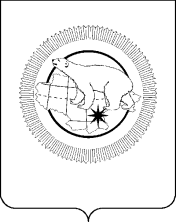 ДЕПАРТАМЕНТ природных ресурсов и экологии  ЧУКОТСКОГО  АВТОНОМНОГО  ОКРУГА689000, Чукотский автономный округ, г. Анадырь, ул. Отке, д.26; факс 2-35-56, телефон 6-35-65,  e-mail: info@priroda.chukotka-gov.ruОБЪЯВЛЕНИЕО приёме документов для участия в конкурсе для замещения вакантных должностей государственной гражданской службы в Департаменте природных ресурсов и экологии Чукотского автономного округаДепартамент природных ресурсов и экологии Чукотского автономного округа объявляет о проведении конкурса на замещение вакантных должностей государственной гражданской службы в Департаменте природных ресурсов и экологии Чукотского автономного округа (далее – Департамент):Одел административно-правовой и кадровой работы: начальник Отдела;Управление лесами:отдел лесных отношений: консультант отдела, главный специалист-эксперт отделаКвалификационные требования, предъявляемые к претенденту на участие                                    в конкурсе:1. Граждане Российской Федерации, достигшие возраста 18 лет, владеющие языком Российской Федерации.2. Имеющие высшее образование для лиц, претендующих:а) на должности начальника Отдела административно-правовой и кадровой работы Департамента – только высшее юридическое профессиональное образование;б) на должности консультант отдела, главный специалист-эксперт отдела лесных отношений Управления лесами – юридическое или высшее экономическое профессиональное образование, либо высшее образование по специальности, соответствующей функциям и конкретным задачам, возложенным на структурное подразделение Департамента.3. Квалификационные требования к стажу гражданской службы, работы                          по специальности, направлению подготовки для замещения должности государственной гражданской службы ведущий группы должностей категории «специалисты» (начальник отдела, консультант) и старшей группы должностей категории «специалисты» (главный специалист-эксперт)– не предъявляются.Для участия в конкурсе представляются:личное заявление;собственноручно заполненная анкета установленной формы, утверждённая распоряжением Правительства Российской Федерации  от 26.05.2005 № 667-р;копия паспорта (все листы); копия военного билета (все листы)документы, подтверждающие необходимое профессиональное образование, стаж работы и квалификацию (копия трудовой книжки или иные документы, подтверждающие трудовую (служебную) деятельность гражданина; копии документов                                              о профессиональном образовании, а также,  по желанию гражданина – о дополнительном профессиональном образовании, о присвоенной ученой степени, ученого звания, заверенные нотариально или кадровыми службами по месту работы (службы);документ об отсутствии у гражданина заболевания, препятствующего поступлению                             на гражданскую службу или ее прохождению (форма № 001-ГС/у);справка о наличии (отсутствии) у гражданина судимости (предоставляется                            по заявлению через Единый портал государственных услуг (www.gosuslugi.ru) либо                  по личному обращению в Информационный центр УМВД России по Чукотскому автономному округу);фотографии 3,5х4,5 – 2 шт., 9х12 – 1 шт., выполненные на матовой бумаге в цветном изображении, без уголка и электронный вариант (на USB – флеш носителях);справку из налогового органа о том, что кандидат не является/является индивидуальным предпринимателем;свидетельство о постановке на учёт физического лица в налоговом органе                                                 с идентификационным номером налогоплательщика (ИНН);страховое свидетельство государственного пенсионного страхования Российской Федерации (СНИЛС).Гражданский служащий, замещающий должность гражданской службы                                        в Департаменте природных ресурсов и экологии Чукотского автономного округа, изъявивший желание участвовать в конкурсе, подает заявление на имя начальника Департамента природных ресурсов и экологии Чукотского автономного округа.Гражданский служащий, замещающий должность гражданской службы в ином государственном органе, изъявивший желание участвовать в конкурсе, представляет                                    в Департамент природных ресурсов и экологии Чукотского автономного округа заявление              на имя начальника Департамента природных ресурсов и экологии Чукотского автономного округа и собственноручно заполненную, подписанную и заверенную кадровой службой государственного органа, в котором гражданский служащий замещает должность гражданской службы, анкету с приложением фотографии.Приём документов на участие в конкурсе осуществляется Отделом административно-правовой и кадровой работы Департамента в течении 21 календарного дня с момента опубликования объявления – с 07.04.2021 по 27.04.2021 (включительно)              с 1500 до 1745 часов по фактическому местонахождению Департамента природных ресурсов                          и экологии Чукотского автономного округа: 689000, г. Анадырь, ул. Отке, дом 26, каб. 7. Контактное лицо – Свиридова Таисия Викторовна (телефон (42722) 6-35-67).Предполагаемая дата проведения конкурса на замещение вакантных должностей государственной гражданской службы в Департаменте природных ресурсов и экологии Чукотского автономного округа – 14.05.2021 в 1500 часов по фактическому местонахождению Департамента: 689000, г. Анадырь, ул. Отке, дом 26. Проведение конкурса на замещение вакантных должностей государственной гражданской службы в Департаменте природных ресурсов и экологии Чукотского автономного округа будет осуществлено путём индивидуального собеседования                          и тестирования.Дополнительную информацию о месте, времени приёма документов и проведении конкурса можно узнать в Отделе административно-правовой и кадровой работы Департамента природных ресурсов и экологии Чукотского автономного округа (кабинет 7;         телефон (42722) 6-35-67).